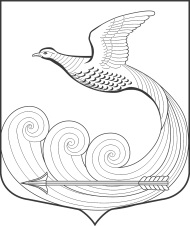 ГЛАВАМуниципального образования Кипенское сельское поселение Ломоносовского муниципального районаЛенинградской области                                                        РАСПОРЯЖЕНИЕ № 17д. Кипень                                                                                                    «12»  июня 2021г.
«О назначении  очередного заседания Совета депутатов МО Кипенское сельское поселение Ломоносовского муниципального района Ленинградской области» Назначить   очередное  заседание  Совета  депутатов МО  Кипенское сельское  поселение Ломоносовский муниципальный район Ленинградской области   на  22.07.2021 г. в 17. 00. Место проведения – зал заседаний расположенный на втором этаже административного здания  по адресу: 188515, Ленинградская область, Ломоносовский район, дер. Кипень, Ропшинское шоссе д. 5. Утвердить проект основных вопросов повестки дня и список приглашенных на очередное  заседание, согласно приложению;Персонально уведомить каждого депутата Совета депутатов о дате, времени, месте предстоящего заседания и проекте повестки дня по средствам телефонной связи, либо письменно под роспись.  Настоящее распоряжение  направить в местную администрацию и разместить на  официальном сайте в сети «Интернет» по адресу: кипенское.рфПредседатель Совета депутатов МОКипенское сельское поселение:                                 Кюне М.В.ПРОЕКТПриложение к Распоряжению Главы МО Кипенское сельское поселениеОт 12.07.2021 г. № 17ПОВЕСТКА ДНЯочередного заседания Совета депутатов МО Кипенское СПдер. Кипень                                                                                                      22.07.2021г.О внесении изменений в бюджет МО Кипенское сельское поселение Ломоносовский муниципальный район Ленинградской области докладчик: глава  МО –  Кюне М.В.содокладчик: зам. главы администрации – Тамми Е.Е.председатель комиссии по финансовому контролю совета депутатов – Молодикова Е.В. О  рассмотрении  размера оплаты за санитарное содержание общего имущества многоквартирных домов на территории МО Кипенское сельское поселение муниципального образования Ломоносовский муниципальный район Ленинградской областидокладчик:  глава МО – Кюне М.В., юрист – Ломако Ю.С.содокладчик: председатель комиссии по  ЖКХ совета депутатов – Безгришная Л.В., директор МУП «УЖКХ МО Кипенское СП» - Нарцев В.И., директор УК ООО «Кипень» - Рогов В.И.Разное (вопросы местного значения).                                      СПИСОК ПРИГЛАШЕННЫХ:                    - гл. бухгалтер –  Николаева И.А.                    -  зам. главы администрации МО –Тамми Е.Е.                    -  юрист – Ломако Ю.С.                    - представители прокуратуры – Смольянина Н.Ю.                    - представители УК ООО «Кипень» - Рогов В.И., МУП «УЖКХ МО Кипенское СП– Нарцев В.И.Председатель Совета депутатовМО Кипенское сельское поселение:                                                              М.В. Кюне                            